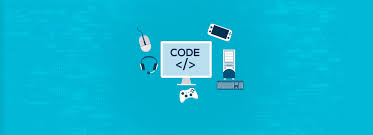 Beer Middle SchoolIntro to Coding Syllabus2019-2020Teacher: Mrs. CollierE-mail: kcollier@wcskids.netPhone: (586)574-3175 ext. 25406Course Title: Introduction to CodingCourse Description: This course in an introduction to coding and computer science. Through various projects, both hands-on and online, students gain an understanding of the operation of coding. Throughout the course, instructional activities emphasize cyber safety, accountability, and efficiency within the field of coding and computer science.Websites and Programs that will be used in this class:  Mrs. Collier’s Website: http://beercollierscomputers.weebly.com/SchoologyTynkerHour of CodeGoogle CSSpherosOzobotsCourse Materials:  Students will need to bring EVERY DAY to classComputer Username and PasswordsHeadphones or ear budsBeer AgendaPencilComputer Lab Rules:Respect lab equipment and computer lab users.  Your computer is your computer! The computers in the computer lab are the property of Warren Consolidated Schools, wallpaper and screensavers ARE NOT TO BE CHANGED on the computers.  Follow Directions-So you do not have to redo your workStay at your computer until the bell ringsDo not speak when someone else is speakingNo food, gum, or drinks will be allowed in the lab at any timeDesignated websites are to be used at designated times; no other websites are to be used during class time.No backpacks, lunches or coats allowed in classroomDo not change out mice or keyboards.Consequences: Verbal reminderVerbal warningMoved to another computerLoss of lab privilege for the dayParent Notification DetentionReferral to CounselorReferral to Assistant Principal/Principal*Any student that is direct violation of the Warren Consolidated Schools Acceptable Use of Technology Agreement will be referred to the front office.*Deliberate and/or malicious treatment of the computer lab equipment is a serious violation of the rules and is completely unacceptable.